Form 20(Regulation 21)(In typescript and completed in duplicate)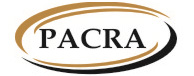 THE PATENTS AND COMPANIES REGISTRATION AGENCYThe Companies Act, 2017(Act No. 10 of 2017)____________The Companies (Prescribed Forms) Regulations, 2018(Section 21)Available at www.pacra.org.zmNOTICE OF CHANGES IN PARTICULARS IN SHAREHOLDING OR BENEFICAL OWNERSHIPNOTICE OF CHANGES IN PARTICULARS IN SHAREHOLDING OR BENEFICAL OWNERSHIPNOTICE OF CHANGES IN PARTICULARS IN SHAREHOLDING OR BENEFICAL OWNERSHIPNOTICE OF CHANGES IN PARTICULARS IN SHAREHOLDING OR BENEFICAL OWNERSHIPNOTICE OF CHANGES IN PARTICULARS IN SHAREHOLDING OR BENEFICAL OWNERSHIPNOTICE OF CHANGES IN PARTICULARS IN SHAREHOLDING OR BENEFICAL OWNERSHIPNOTICE OF CHANGES IN PARTICULARS IN SHAREHOLDING OR BENEFICAL OWNERSHIPNOTICE OF CHANGES IN PARTICULARS IN SHAREHOLDING OR BENEFICAL OWNERSHIPNOTICE OF CHANGES IN PARTICULARS IN SHAREHOLDING OR BENEFICAL OWNERSHIPNOTICE OF CHANGES IN PARTICULARS IN SHAREHOLDING OR BENEFICAL OWNERSHIPNOTICE OF CHANGES IN PARTICULARS IN SHAREHOLDING OR BENEFICAL OWNERSHIPNOTICE OF CHANGES IN PARTICULARS IN SHAREHOLDING OR BENEFICAL OWNERSHIPNOTICE OF CHANGES IN PARTICULARS IN SHAREHOLDING OR BENEFICAL OWNERSHIPNOTICE OF CHANGES IN PARTICULARS IN SHAREHOLDING OR BENEFICAL OWNERSHIPNOTICE OF CHANGES IN PARTICULARS IN SHAREHOLDING OR BENEFICAL OWNERSHIPPART ACOMPANY DETAILSPART ACOMPANY DETAILSPART ACOMPANY DETAILSPART ACOMPANY DETAILSPART ACOMPANY DETAILSPART ACOMPANY DETAILSPART ACOMPANY DETAILSPART ACOMPANY DETAILSPART ACOMPANY DETAILSPART ACOMPANY DETAILSPART ACOMPANY DETAILSPART ACOMPANY DETAILSPART ACOMPANY DETAILSPART ACOMPANY DETAILSPART ACOMPANY DETAILSCompany Number Indicate the 12 digit registration numberCompany Number Indicate the 12 digit registration numberCompany Number Indicate the 12 digit registration numberCompany Number Indicate the 12 digit registration numberCompany Number Indicate the 12 digit registration numberCompany Name Indicate the name as captured on the certificate of incorporationCompany Name Indicate the name as captured on the certificate of incorporationCompany Name Indicate the name as captured on the certificate of incorporationCompany Name Indicate the name as captured on the certificate of incorporationCompany Name Indicate the name as captured on the certificate of incorporationPART BCURRENT SHAREHOLDER DETAILSPART BCURRENT SHAREHOLDER DETAILSPART BCURRENT SHAREHOLDER DETAILSPART BCURRENT SHAREHOLDER DETAILSPART BCURRENT SHAREHOLDER DETAILSPART BCURRENT SHAREHOLDER DETAILSPART BCURRENT SHAREHOLDER DETAILSPART BCURRENT SHAREHOLDER DETAILSPART BCURRENT SHAREHOLDER DETAILSPART BCURRENT SHAREHOLDER DETAILSPART BCURRENT SHAREHOLDER DETAILSPART BCURRENT SHAREHOLDER DETAILSPART BCURRENT SHAREHOLDER DETAILSPART BCURRENT SHAREHOLDER DETAILSPART BCURRENT SHAREHOLDER DETAILSPARTICULARS OF SHAREHOLDERPARTICULARS OF SHAREHOLDERPARTICULARS OF SHAREHOLDERPARTICULARS OF SHAREHOLDERPARTICULARS OF SHAREHOLDERPARTICULARS OF SHAREHOLDERPARTICULARS OF SHAREHOLDERPARTICULARS OF SHAREHOLDERPARTICULARS OF SHAREHOLDERPARTICULARS OF SHAREHOLDERPARTICULARS OF SHAREHOLDERPARTICULARS OF SHAREHOLDERPARTICULARS OF SHAREHOLDERPARTICULARS OF SHAREHOLDERFirst NameFirst NameFirst NameFirst NameSurnameSurnameSurnameSurnameGenderGenderGenderGenderDate of BirthDate of BirthDate of BirthDate of BirthNationalityNationalityNationalityNationalityIdentity TypeFor Zambians: NRC For non-Zambians: NRC/Passport/ Driver’s Licence/Resident PermitIdentity TypeFor Zambians: NRC For non-Zambians: NRC/Passport/ Driver’s Licence/Resident PermitIdentity TypeFor Zambians: NRC For non-Zambians: NRC/Passport/ Driver’s Licence/Resident PermitIdentity TypeFor Zambians: NRC For non-Zambians: NRC/Passport/ Driver’s Licence/Resident PermitIdentity NumberIdentity NumberIdentity NumberIdentity NumberName of Body Corporate Where applicant is a Body CorporateName of Body Corporate Where applicant is a Body CorporateName of Body Corporate Where applicant is a Body CorporateName of Body Corporate Where applicant is a Body CorporateNature of Body CorporateWhere applicant is a Body Corporate, indicate whether applicant is a  Company, Co-operative, Trust, Society, Etc.Nature of Body CorporateWhere applicant is a Body Corporate, indicate whether applicant is a  Company, Co-operative, Trust, Society, Etc.Nature of Body CorporateWhere applicant is a Body Corporate, indicate whether applicant is a  Company, Co-operative, Trust, Society, Etc.Nature of Body CorporateWhere applicant is a Body Corporate, indicate whether applicant is a  Company, Co-operative, Trust, Society, Etc.Registration Number, Date and Country of Incorporation of Body CorporateWhere applicant is a Body CorporateRegistration Number, Date and Country of Incorporation of Body CorporateWhere applicant is a Body CorporateRegistration Number, Date and Country of Incorporation of Body CorporateWhere applicant is a Body CorporateRegistration Number, Date and Country of Incorporation of Body CorporateWhere applicant is a Body CorporatePhone NumberPhone NumberMobileMobilePhone NumberPhone NumberLandlineLandlineEmail AddressEmail AddressEmail AddressEmail AddressPhysical Address Physical Address Plot/House/ VillagePlot/House/ VillagePhysical Address Physical Address StreetStreetPhysical Address Physical Address AreaAreaPhysical Address Physical Address TownTownPhysical Address Physical Address ProvinceProvincePhysical Address Physical Address CountryCountryNumber of SharesNumber of SharesNumber of SharesNumber of SharesClass of SharesClass of SharesClass of SharesClass of SharesPar Value of SharesPar Value of SharesPar Value of SharesPar Value of SharesNumbering of SharesIndicate numbering of shares as in the Company Register of SharesNumbering of SharesIndicate numbering of shares as in the Company Register of SharesNumbering of SharesIndicate numbering of shares as in the Company Register of SharesNumbering of SharesIndicate numbering of shares as in the Company Register of SharesNumbering of SharesIndicate numbering of shares as in the Company Register of SharesNumbering of SharesIndicate numbering of shares as in the Company Register of SharesNumbering of SharesIndicate numbering of shares as in the Company Register of SharesNumbering of SharesIndicate numbering of shares as in the Company Register of SharesFrom ToToNumbering of SharesIndicate numbering of shares as in the Company Register of SharesNumbering of SharesIndicate numbering of shares as in the Company Register of SharesNumbering of SharesIndicate numbering of shares as in the Company Register of SharesNumbering of SharesIndicate numbering of shares as in the Company Register of SharesConsideration for the shares Indicate payment received for shares where applicableConsideration for the shares Indicate payment received for shares where applicableConsideration for the shares Indicate payment received for shares where applicableConsideration for the shares Indicate payment received for shares where applicablePART CNEW SHAREHOLDER DETAILS(Complete only where details have changed)PART CNEW SHAREHOLDER DETAILS(Complete only where details have changed)PART CNEW SHAREHOLDER DETAILS(Complete only where details have changed)PART CNEW SHAREHOLDER DETAILS(Complete only where details have changed)PART CNEW SHAREHOLDER DETAILS(Complete only where details have changed)PART CNEW SHAREHOLDER DETAILS(Complete only where details have changed)PART CNEW SHAREHOLDER DETAILS(Complete only where details have changed)PART CNEW SHAREHOLDER DETAILS(Complete only where details have changed)PART CNEW SHAREHOLDER DETAILS(Complete only where details have changed)PART CNEW SHAREHOLDER DETAILS(Complete only where details have changed)PART CNEW SHAREHOLDER DETAILS(Complete only where details have changed)PART CNEW SHAREHOLDER DETAILS(Complete only where details have changed)PART CNEW SHAREHOLDER DETAILS(Complete only where details have changed)PART CNEW SHAREHOLDER DETAILS(Complete only where details have changed)PART CNEW SHAREHOLDER DETAILS(Complete only where details have changed)PARTICULARS OF SHAREHOLDERPARTICULARS OF SHAREHOLDERPARTICULARS OF SHAREHOLDERPARTICULARS OF SHAREHOLDERPARTICULARS OF SHAREHOLDERPARTICULARS OF SHAREHOLDERPARTICULARS OF SHAREHOLDERPARTICULARS OF SHAREHOLDERPARTICULARS OF SHAREHOLDERPARTICULARS OF SHAREHOLDERPARTICULARS OF SHAREHOLDERPARTICULARS OF SHAREHOLDERPARTICULARS OF SHAREHOLDERPARTICULARS OF SHAREHOLDERFirst NameFirst NameFirst NameFirst NameSurnameSurnameSurnameSurnameGenderGenderGenderGenderDate of BirthDate of BirthDate of BirthDate of BirthNationalityNationalityNationalityNationalityIdentity TypeFor Zambians: NRC For non-Zambians: NRC/Passport/ Driver’s Licence/Resident PermitIdentity TypeFor Zambians: NRC For non-Zambians: NRC/Passport/ Driver’s Licence/Resident PermitIdentity TypeFor Zambians: NRC For non-Zambians: NRC/Passport/ Driver’s Licence/Resident PermitIdentity TypeFor Zambians: NRC For non-Zambians: NRC/Passport/ Driver’s Licence/Resident PermitIdentity NumberIdentity NumberIdentity NumberIdentity NumberName of Body Corporate Where applicant is a Body CorporateName of Body Corporate Where applicant is a Body CorporateName of Body Corporate Where applicant is a Body CorporateName of Body Corporate Where applicant is a Body CorporateNature of Body CorporateWhere applicant is a Body Corporate, indicate whether applicant is a  Company, Co-operative, Trust, Society, Etc.Nature of Body CorporateWhere applicant is a Body Corporate, indicate whether applicant is a  Company, Co-operative, Trust, Society, Etc.Nature of Body CorporateWhere applicant is a Body Corporate, indicate whether applicant is a  Company, Co-operative, Trust, Society, Etc.Nature of Body CorporateWhere applicant is a Body Corporate, indicate whether applicant is a  Company, Co-operative, Trust, Society, Etc.Registration Number, Date and Country of Incorporation of Body CorporateWhere applicant is a Body CorporateRegistration Number, Date and Country of Incorporation of Body CorporateWhere applicant is a Body CorporateRegistration Number, Date and Country of Incorporation of Body CorporateWhere applicant is a Body CorporateRegistration Number, Date and Country of Incorporation of Body CorporateWhere applicant is a Body CorporatePhone NumberPhone NumberMobileMobilePhone NumberPhone NumberLandlineLandlineEmail AddressEmail AddressEmail AddressEmail AddressPhysical Address Physical Address Plot/House/ VillagePlot/House/ VillagePhysical Address Physical Address StreetStreetPhysical Address Physical Address AreaAreaPhysical Address Physical Address TownTownPhysical Address Physical Address ProvinceProvincePhysical Address Physical Address CountryCountryNumber of SharesNumber of SharesNumber of SharesNumber of SharesClass of SharesClass of SharesClass of SharesClass of SharesPar Value of SharesPar Value of SharesPar Value of SharesPar Value of SharesNumbering of SharesIndicate Numbering Of Shares As In The Company Register Of SharesNumbering of SharesIndicate Numbering Of Shares As In The Company Register Of SharesNumbering of SharesIndicate Numbering Of Shares As In The Company Register Of SharesNumbering of SharesIndicate Numbering Of Shares As In The Company Register Of SharesNumbering of SharesIndicate Numbering Of Shares As In The Company Register Of SharesNumbering of SharesIndicate Numbering Of Shares As In The Company Register Of SharesNumbering of SharesIndicate Numbering Of Shares As In The Company Register Of SharesNumbering of SharesIndicate Numbering Of Shares As In The Company Register Of SharesFrom ToToNumbering of SharesIndicate Numbering Of Shares As In The Company Register Of SharesNumbering of SharesIndicate Numbering Of Shares As In The Company Register Of SharesNumbering of SharesIndicate Numbering Of Shares As In The Company Register Of SharesNumbering of SharesIndicate Numbering Of Shares As In The Company Register Of SharesConsideration for the shares Indicate payment received for shares where applicableConsideration for the shares Indicate payment received for shares where applicableConsideration for the shares Indicate payment received for shares where applicableConsideration for the shares Indicate payment received for shares where applicableDECLARATION: I, whose names and particulars appear on this form, do hereby declare that the particulars of shareholding relating to shares indicated on this form, are correct and accurate to the best of my knowledge.Signature:                                          Date:DECLARATION: I, whose names and particulars appear on this form, do hereby declare that the particulars of shareholding relating to shares indicated on this form, are correct and accurate to the best of my knowledge.Signature:                                          Date:DECLARATION: I, whose names and particulars appear on this form, do hereby declare that the particulars of shareholding relating to shares indicated on this form, are correct and accurate to the best of my knowledge.Signature:                                          Date:DECLARATION: I, whose names and particulars appear on this form, do hereby declare that the particulars of shareholding relating to shares indicated on this form, are correct and accurate to the best of my knowledge.Signature:                                          Date:DECLARATION: I, whose names and particulars appear on this form, do hereby declare that the particulars of shareholding relating to shares indicated on this form, are correct and accurate to the best of my knowledge.Signature:                                          Date:DECLARATION: I, whose names and particulars appear on this form, do hereby declare that the particulars of shareholding relating to shares indicated on this form, are correct and accurate to the best of my knowledge.Signature:                                          Date:DECLARATION: I, whose names and particulars appear on this form, do hereby declare that the particulars of shareholding relating to shares indicated on this form, are correct and accurate to the best of my knowledge.Signature:                                          Date:DECLARATION: I, whose names and particulars appear on this form, do hereby declare that the particulars of shareholding relating to shares indicated on this form, are correct and accurate to the best of my knowledge.Signature:                                          Date:DECLARATION: I, whose names and particulars appear on this form, do hereby declare that the particulars of shareholding relating to shares indicated on this form, are correct and accurate to the best of my knowledge.Signature:                                          Date:DECLARATION: I, whose names and particulars appear on this form, do hereby declare that the particulars of shareholding relating to shares indicated on this form, are correct and accurate to the best of my knowledge.Signature:                                          Date:DECLARATION: I, whose names and particulars appear on this form, do hereby declare that the particulars of shareholding relating to shares indicated on this form, are correct and accurate to the best of my knowledge.Signature:                                          Date:DECLARATION: I, whose names and particulars appear on this form, do hereby declare that the particulars of shareholding relating to shares indicated on this form, are correct and accurate to the best of my knowledge.Signature:                                          Date:PART DBENEFICIAL OWNERSHIP DETAILSPART DBENEFICIAL OWNERSHIP DETAILSPART DBENEFICIAL OWNERSHIP DETAILSPART DBENEFICIAL OWNERSHIP DETAILSPART DBENEFICIAL OWNERSHIP DETAILSPART DBENEFICIAL OWNERSHIP DETAILSPART DBENEFICIAL OWNERSHIP DETAILSPART DBENEFICIAL OWNERSHIP DETAILSPART DBENEFICIAL OWNERSHIP DETAILSPART DBENEFICIAL OWNERSHIP DETAILSPART DBENEFICIAL OWNERSHIP DETAILSPART DBENEFICIAL OWNERSHIP DETAILSPART DBENEFICIAL OWNERSHIP DETAILSPART DBENEFICIAL OWNERSHIP DETAILSPART DBENEFICIAL OWNERSHIP DETAILSPARTICULARS OF BENEFICIAL OWNERSHIPPARTICULARS OF BENEFICIAL OWNERSHIPPARTICULARS OF BENEFICIAL OWNERSHIPPARTICULARS OF BENEFICIAL OWNERSHIPPARTICULARS OF BENEFICIAL OWNERSHIPPARTICULARS OF BENEFICIAL OWNERSHIPPARTICULARS OF BENEFICIAL OWNERSHIPPARTICULARS OF BENEFICIAL OWNERSHIPPARTICULARS OF BENEFICIAL OWNERSHIPPARTICULARS OF BENEFICIAL OWNERSHIPPARTICULARS OF BENEFICIAL OWNERSHIPPARTICULARS OF BENEFICIAL OWNERSHIPPARTICULARS OF BENEFICIAL OWNERSHIPPARTICULARS OF BENEFICIAL OWNERSHIPFirst NameFirst NameFirst NameSurnameSurnameSurnameGenderGenderGenderDate of BirthDate of BirthDate of BirthNationalityNationalityNationalityIdentity TypeFor Zambians: NRC For non-Zambians: NRC/Passport/ Driver’s Licence/Resident PermitIdentity TypeFor Zambians: NRC For non-Zambians: NRC/Passport/ Driver’s Licence/Resident PermitIdentity TypeFor Zambians: NRC For non-Zambians: NRC/Passport/ Driver’s Licence/Resident PermitIdentity NumberIdentity NumberIdentity NumberOccupationOccupationOccupationName of Body Corporate Where applicant is a Body CorporateName of Body Corporate Where applicant is a Body CorporateName of Body Corporate Where applicant is a Body CorporateNature of Body CorporateWhere applicant is a Body Corporate, indicate whether applicant is a  Company, Co-operative, Trust, Society, Etc.Nature of Body CorporateWhere applicant is a Body Corporate, indicate whether applicant is a  Company, Co-operative, Trust, Society, Etc.Nature of Body CorporateWhere applicant is a Body Corporate, indicate whether applicant is a  Company, Co-operative, Trust, Society, Etc.Registration Number, Date and Country of Incorporation of Body CorporateWhere applicant is a Body CorporateRegistration Number, Date and Country of Incorporation of Body CorporateWhere applicant is a Body CorporateRegistration Number, Date and Country of Incorporation of Body CorporateWhere applicant is a Body CorporatePhone NumberPhone NumberMobilePhone NumberPhone NumberLandlineEmail AddressEmail AddressEmail AddressPhysical/ Registered Office Address Physical/ Registered Office Address Plot/House/ VillagePhysical/ Registered Office Address Physical/ Registered Office Address StreetPhysical/ Registered Office Address Physical/ Registered Office Address AreaPhysical/ Registered Office Address Physical/ Registered Office Address TownPhysical/ Registered Office Address Physical/ Registered Office Address ProvincePhysical/ Registered Office Address Physical/ Registered Office Address CountryDIRECTOR/TRUSTEE OF BODY CORPORATEDIRECTOR/TRUSTEE OF BODY CORPORATEDIRECTOR/TRUSTEE OF BODY CORPORATEDIRECTOR/TRUSTEE OF BODY CORPORATEDIRECTOR/TRUSTEE OF BODY CORPORATEDIRECTOR/TRUSTEE OF BODY CORPORATEDIRECTOR/TRUSTEE OF BODY CORPORATEDIRECTOR/TRUSTEE OF BODY CORPORATEDIRECTOR/TRUSTEE OF BODY CORPORATEDIRECTOR/TRUSTEE OF BODY CORPORATEDIRECTOR/TRUSTEE OF BODY CORPORATEDIRECTOR/TRUSTEE OF BODY CORPORATEDIRECTOR/TRUSTEE OF BODY CORPORATEDIRECTOR/TRUSTEE OF BODY CORPORATEDIRECTOR/TRUSTEE OF BODY CORPORATENoFirst Name:First Name:Surname:Surname:Surname:Surname:Surname:Identity Number:Identity Number:Identity Number:Identity Number:Date Appointed:1234SHAREHOLDER/SETTLER OF BODY CORPORATESHAREHOLDER/SETTLER OF BODY CORPORATESHAREHOLDER/SETTLER OF BODY CORPORATESHAREHOLDER/SETTLER OF BODY CORPORATESHAREHOLDER/SETTLER OF BODY CORPORATESHAREHOLDER/SETTLER OF BODY CORPORATESHAREHOLDER/SETTLER OF BODY CORPORATESHAREHOLDER/SETTLER OF BODY CORPORATESHAREHOLDER/SETTLER OF BODY CORPORATESHAREHOLDER/SETTLER OF BODY CORPORATESHAREHOLDER/SETTLER OF BODY CORPORATESHAREHOLDER/SETTLER OF BODY CORPORATESHAREHOLDER/SETTLER OF BODY CORPORATESHAREHOLDER/SETTLER OF BODY CORPORATESHAREHOLDER/SETTLER OF BODY CORPORATENoFirst Name:Surname:Identity Number:Identity Number:Identity Number:Number of Shares:Number of Shares:Number of Shares:Number of Shares:Class of Shares:Class of Shares:Number of Paid Up Shares:1234BENEFICIAL OWNER/BENEFICIARY OF BODY CORPORATEBENEFICIAL OWNER/BENEFICIARY OF BODY CORPORATEBENEFICIAL OWNER/BENEFICIARY OF BODY CORPORATEBENEFICIAL OWNER/BENEFICIARY OF BODY CORPORATEBENEFICIAL OWNER/BENEFICIARY OF BODY CORPORATEBENEFICIAL OWNER/BENEFICIARY OF BODY CORPORATEBENEFICIAL OWNER/BENEFICIARY OF BODY CORPORATEBENEFICIAL OWNER/BENEFICIARY OF BODY CORPORATEBENEFICIAL OWNER/BENEFICIARY OF BODY CORPORATEBENEFICIAL OWNER/BENEFICIARY OF BODY CORPORATEBENEFICIAL OWNER/BENEFICIARY OF BODY CORPORATEBENEFICIAL OWNER/BENEFICIARY OF BODY CORPORATEBENEFICIAL OWNER/BENEFICIARY OF BODY CORPORATEBENEFICIAL OWNER/BENEFICIARY OF BODY CORPORATEBENEFICIAL OWNER/BENEFICIARY OF BODY CORPORATENoFirst Name:First Name:Surname:Surname:Surname:Surname:Surname:Identity Number:Identity Number:Identity Number:Identity Number:Nature of Interest1234Number of Shares (if any)Number of Shares (if any)Number of Shares (if any)Number of Shares (if any)Class of Shares (if any)Class of Shares (if any)Class of Shares (if any)Class of Shares (if any)Nature of Beneficial Ownership Briefly explain the nature of beneficial ownership (whether trust, legal arrangement etc.) including how ownership control or economic interest is maintainedNature of Beneficial Ownership Briefly explain the nature of beneficial ownership (whether trust, legal arrangement etc.) including how ownership control or economic interest is maintainedNature of Beneficial Ownership Briefly explain the nature of beneficial ownership (whether trust, legal arrangement etc.) including how ownership control or economic interest is maintainedNature of Beneficial Ownership Briefly explain the nature of beneficial ownership (whether trust, legal arrangement etc.) including how ownership control or economic interest is maintainedIf beneficial owner is   politically exposed person (PEP) as defined in the Financial Intelligence Act No. 46 of 2010, provide details (e.g. position held)If beneficial owner is   politically exposed person (PEP) as defined in the Financial Intelligence Act No. 46 of 2010, provide details (e.g. position held)If beneficial owner is   politically exposed person (PEP) as defined in the Financial Intelligence Act No. 46 of 2010, provide details (e.g. position held)If beneficial owner is   politically exposed person (PEP) as defined in the Financial Intelligence Act No. 46 of 2010, provide details (e.g. position held)DECLARATION: I, whose names and particulars appear on this form, do hereby declare that the particulars of beneficial ownership relating to shares indicated on this Form, are correct and accurate to the best of my knowledge.Signature:                                          Date:DECLARATION: I, whose names and particulars appear on this form, do hereby declare that the particulars of beneficial ownership relating to shares indicated on this Form, are correct and accurate to the best of my knowledge.Signature:                                          Date:DECLARATION: I, whose names and particulars appear on this form, do hereby declare that the particulars of beneficial ownership relating to shares indicated on this Form, are correct and accurate to the best of my knowledge.Signature:                                          Date:DECLARATION: I, whose names and particulars appear on this form, do hereby declare that the particulars of beneficial ownership relating to shares indicated on this Form, are correct and accurate to the best of my knowledge.Signature:                                          Date:DECLARATION: I, whose names and particulars appear on this form, do hereby declare that the particulars of beneficial ownership relating to shares indicated on this Form, are correct and accurate to the best of my knowledge.Signature:                                          Date:DECLARATION: I, whose names and particulars appear on this form, do hereby declare that the particulars of beneficial ownership relating to shares indicated on this Form, are correct and accurate to the best of my knowledge.Signature:                                          Date:DECLARATION: I, whose names and particulars appear on this form, do hereby declare that the particulars of beneficial ownership relating to shares indicated on this Form, are correct and accurate to the best of my knowledge.Signature:                                          Date:DECLARATION: I, whose names and particulars appear on this form, do hereby declare that the particulars of beneficial ownership relating to shares indicated on this Form, are correct and accurate to the best of my knowledge.Signature:                                          Date:DECLARATION: I, whose names and particulars appear on this form, do hereby declare that the particulars of beneficial ownership relating to shares indicated on this Form, are correct and accurate to the best of my knowledge.Signature:                                          Date:DECLARATION: I, whose names and particulars appear on this form, do hereby declare that the particulars of beneficial ownership relating to shares indicated on this Form, are correct and accurate to the best of my knowledge.Signature:                                          Date:DECLARATION: I, whose names and particulars appear on this form, do hereby declare that the particulars of beneficial ownership relating to shares indicated on this Form, are correct and accurate to the best of my knowledge.Signature:                                          Date:DECLARATION: I, whose names and particulars appear on this form, do hereby declare that the particulars of beneficial ownership relating to shares indicated on this Form, are correct and accurate to the best of my knowledge.Signature:                                          Date:PART ENEW BENEFICIAL OWNERSHIP DETAILS(Complete only where details have changed)PART ENEW BENEFICIAL OWNERSHIP DETAILS(Complete only where details have changed)PART ENEW BENEFICIAL OWNERSHIP DETAILS(Complete only where details have changed)PART ENEW BENEFICIAL OWNERSHIP DETAILS(Complete only where details have changed)PART ENEW BENEFICIAL OWNERSHIP DETAILS(Complete only where details have changed)PART ENEW BENEFICIAL OWNERSHIP DETAILS(Complete only where details have changed)PART ENEW BENEFICIAL OWNERSHIP DETAILS(Complete only where details have changed)PART ENEW BENEFICIAL OWNERSHIP DETAILS(Complete only where details have changed)PART ENEW BENEFICIAL OWNERSHIP DETAILS(Complete only where details have changed)PART ENEW BENEFICIAL OWNERSHIP DETAILS(Complete only where details have changed)PART ENEW BENEFICIAL OWNERSHIP DETAILS(Complete only where details have changed)PART ENEW BENEFICIAL OWNERSHIP DETAILS(Complete only where details have changed)PART ENEW BENEFICIAL OWNERSHIP DETAILS(Complete only where details have changed)PART ENEW BENEFICIAL OWNERSHIP DETAILS(Complete only where details have changed)PART ENEW BENEFICIAL OWNERSHIP DETAILS(Complete only where details have changed)PARTICULARS OF BENEFICIAL OWNERSHIPPARTICULARS OF BENEFICIAL OWNERSHIPPARTICULARS OF BENEFICIAL OWNERSHIPPARTICULARS OF BENEFICIAL OWNERSHIPPARTICULARS OF BENEFICIAL OWNERSHIPPARTICULARS OF BENEFICIAL OWNERSHIPPARTICULARS OF BENEFICIAL OWNERSHIPPARTICULARS OF BENEFICIAL OWNERSHIPPARTICULARS OF BENEFICIAL OWNERSHIPPARTICULARS OF BENEFICIAL OWNERSHIPPARTICULARS OF BENEFICIAL OWNERSHIPPARTICULARS OF BENEFICIAL OWNERSHIPPARTICULARS OF BENEFICIAL OWNERSHIPPARTICULARS OF BENEFICIAL OWNERSHIPFirst NameFirst NameFirst NameSurnameSurnameSurnameGenderGenderGenderDate of BirthDate of BirthDate of BirthNationalityNationalityNationalityIdentity TypeFor Zambians: NRC For non-Zambians: NRC/Passport/ Driver’s Licence/Resident PermitIdentity TypeFor Zambians: NRC For non-Zambians: NRC/Passport/ Driver’s Licence/Resident PermitIdentity TypeFor Zambians: NRC For non-Zambians: NRC/Passport/ Driver’s Licence/Resident PermitIdentity NumberIdentity NumberIdentity NumberOccupationOccupationOccupationName of Body Corporate Where applicant is a Body CorporateName of Body Corporate Where applicant is a Body CorporateName of Body Corporate Where applicant is a Body CorporateNature of Body CorporateWhere applicant is a Body Corporate, indicate whether applicant is a  Company, Co-operative, Trust, Society, Etc.Nature of Body CorporateWhere applicant is a Body Corporate, indicate whether applicant is a  Company, Co-operative, Trust, Society, Etc.Nature of Body CorporateWhere applicant is a Body Corporate, indicate whether applicant is a  Company, Co-operative, Trust, Society, Etc.Registration Number, Date and Country of Incorporation of Body CorporateWhere applicant is a Body CorporateRegistration Number, Date and Country of Incorporation of Body CorporateWhere applicant is a Body CorporateRegistration Number, Date and Country of Incorporation of Body CorporateWhere applicant is a Body CorporatePhone NumberPhone NumberMobilePhone NumberPhone NumberLandlineEmail AddressEmail AddressEmail AddressPhysical/ Registered Office Address Physical/ Registered Office Address Plot/House/ VillagePhysical/ Registered Office Address Physical/ Registered Office Address StreetPhysical/ Registered Office Address Physical/ Registered Office Address AreaPhysical/ Registered Office Address Physical/ Registered Office Address TownPhysical/ Registered Office Address Physical/ Registered Office Address ProvincePhysical/ Registered Office Address Physical/ Registered Office Address CountryDIRECTOR/TRUSTEE OF BODY CORPORATEDIRECTOR/TRUSTEE OF BODY CORPORATEDIRECTOR/TRUSTEE OF BODY CORPORATEDIRECTOR/TRUSTEE OF BODY CORPORATEDIRECTOR/TRUSTEE OF BODY CORPORATEDIRECTOR/TRUSTEE OF BODY CORPORATEDIRECTOR/TRUSTEE OF BODY CORPORATEDIRECTOR/TRUSTEE OF BODY CORPORATEDIRECTOR/TRUSTEE OF BODY CORPORATEDIRECTOR/TRUSTEE OF BODY CORPORATEDIRECTOR/TRUSTEE OF BODY CORPORATEDIRECTOR/TRUSTEE OF BODY CORPORATEDIRECTOR/TRUSTEE OF BODY CORPORATEDIRECTOR/TRUSTEE OF BODY CORPORATEDIRECTOR/TRUSTEE OF BODY CORPORATENoFirst Name:First Name:Surname:Surname:Surname:Surname:Surname:Identity Number:Identity Number:Identity Number:Identity Number:Date Appointed:1234SHAREHOLDER/SETTLER OF BODY CORPORATESHAREHOLDER/SETTLER OF BODY CORPORATESHAREHOLDER/SETTLER OF BODY CORPORATESHAREHOLDER/SETTLER OF BODY CORPORATESHAREHOLDER/SETTLER OF BODY CORPORATESHAREHOLDER/SETTLER OF BODY CORPORATESHAREHOLDER/SETTLER OF BODY CORPORATESHAREHOLDER/SETTLER OF BODY CORPORATESHAREHOLDER/SETTLER OF BODY CORPORATESHAREHOLDER/SETTLER OF BODY CORPORATESHAREHOLDER/SETTLER OF BODY CORPORATESHAREHOLDER/SETTLER OF BODY CORPORATESHAREHOLDER/SETTLER OF BODY CORPORATESHAREHOLDER/SETTLER OF BODY CORPORATESHAREHOLDER/SETTLER OF BODY CORPORATENoFirst Name:Surname:Identity Number:Identity Number:Identity Number:Number of Shares:Number of Shares:Number of Shares:Number of Shares:Class of Shares:Class of Shares:Number of Paid Up Shares:1234BENEFICIAL OWNER/BENEFICIARY OF BODY CORPORATEBENEFICIAL OWNER/BENEFICIARY OF BODY CORPORATEBENEFICIAL OWNER/BENEFICIARY OF BODY CORPORATEBENEFICIAL OWNER/BENEFICIARY OF BODY CORPORATEBENEFICIAL OWNER/BENEFICIARY OF BODY CORPORATEBENEFICIAL OWNER/BENEFICIARY OF BODY CORPORATEBENEFICIAL OWNER/BENEFICIARY OF BODY CORPORATEBENEFICIAL OWNER/BENEFICIARY OF BODY CORPORATEBENEFICIAL OWNER/BENEFICIARY OF BODY CORPORATEBENEFICIAL OWNER/BENEFICIARY OF BODY CORPORATEBENEFICIAL OWNER/BENEFICIARY OF BODY CORPORATEBENEFICIAL OWNER/BENEFICIARY OF BODY CORPORATEBENEFICIAL OWNER/BENEFICIARY OF BODY CORPORATEBENEFICIAL OWNER/BENEFICIARY OF BODY CORPORATEBENEFICIAL OWNER/BENEFICIARY OF BODY CORPORATENoFirst Name:First Name:Surname:Surname:Surname:Surname:Surname:Identity Number:Identity Number:Identity Number:Identity Number:Nature of Interest1234Number of Shares (if any)Number of Shares (if any)Number of Shares (if any)Number of Shares (if any)Class of Shares (if any)Class of Shares (if any)Class of Shares (if any)Class of Shares (if any)Nature of Beneficial Ownership Briefly explain the nature of beneficial ownership (whether trust, legal arrangement etc.) including how ownership control or economic interest is maintainedNature of Beneficial Ownership Briefly explain the nature of beneficial ownership (whether trust, legal arrangement etc.) including how ownership control or economic interest is maintainedNature of Beneficial Ownership Briefly explain the nature of beneficial ownership (whether trust, legal arrangement etc.) including how ownership control or economic interest is maintainedNature of Beneficial Ownership Briefly explain the nature of beneficial ownership (whether trust, legal arrangement etc.) including how ownership control or economic interest is maintainedIf beneficial owner is   politically exposed person (PEP) as defined in the Financial Intelligence Act No. 46 of 2010, provide details (e.g. position held)If beneficial owner is   politically exposed person (PEP) as defined in the Financial Intelligence Act No. 46 of 2010, provide details (e.g. position held)If beneficial owner is   politically exposed person (PEP) as defined in the Financial Intelligence Act No. 46 of 2010, provide details (e.g. position held)If beneficial owner is   politically exposed person (PEP) as defined in the Financial Intelligence Act No. 46 of 2010, provide details (e.g. position held)DECLARATION: I, whose names and particulars appear on this form, do hereby declare that the particulars of beneficial ownership relating to shares indicated on this Form, are correct and accurate to the best of my knowledge.Signature:                                          Date:DECLARATION: I, whose names and particulars appear on this form, do hereby declare that the particulars of beneficial ownership relating to shares indicated on this Form, are correct and accurate to the best of my knowledge.Signature:                                          Date:DECLARATION: I, whose names and particulars appear on this form, do hereby declare that the particulars of beneficial ownership relating to shares indicated on this Form, are correct and accurate to the best of my knowledge.Signature:                                          Date:DECLARATION: I, whose names and particulars appear on this form, do hereby declare that the particulars of beneficial ownership relating to shares indicated on this Form, are correct and accurate to the best of my knowledge.Signature:                                          Date:DECLARATION: I, whose names and particulars appear on this form, do hereby declare that the particulars of beneficial ownership relating to shares indicated on this Form, are correct and accurate to the best of my knowledge.Signature:                                          Date:DECLARATION: I, whose names and particulars appear on this form, do hereby declare that the particulars of beneficial ownership relating to shares indicated on this Form, are correct and accurate to the best of my knowledge.Signature:                                          Date:DECLARATION: I, whose names and particulars appear on this form, do hereby declare that the particulars of beneficial ownership relating to shares indicated on this Form, are correct and accurate to the best of my knowledge.Signature:                                          Date:DECLARATION: I, whose names and particulars appear on this form, do hereby declare that the particulars of beneficial ownership relating to shares indicated on this Form, are correct and accurate to the best of my knowledge.Signature:                                          Date:DECLARATION: I, whose names and particulars appear on this form, do hereby declare that the particulars of beneficial ownership relating to shares indicated on this Form, are correct and accurate to the best of my knowledge.Signature:                                          Date:DECLARATION: I, whose names and particulars appear on this form, do hereby declare that the particulars of beneficial ownership relating to shares indicated on this Form, are correct and accurate to the best of my knowledge.Signature:                                          Date:DECLARATION: I, whose names and particulars appear on this form, do hereby declare that the particulars of beneficial ownership relating to shares indicated on this Form, are correct and accurate to the best of my knowledge.Signature:                                          Date:DECLARATION: I, whose names and particulars appear on this form, do hereby declare that the particulars of beneficial ownership relating to shares indicated on this Form, are correct and accurate to the best of my knowledge.Signature:                                          Date:PART FPARTICULARS OF PERSON LODGING NOTICE PART FPARTICULARS OF PERSON LODGING NOTICE PART FPARTICULARS OF PERSON LODGING NOTICE PART FPARTICULARS OF PERSON LODGING NOTICE PART FPARTICULARS OF PERSON LODGING NOTICE PART FPARTICULARS OF PERSON LODGING NOTICE PART FPARTICULARS OF PERSON LODGING NOTICE PART FPARTICULARS OF PERSON LODGING NOTICE PART FPARTICULARS OF PERSON LODGING NOTICE PART FPARTICULARS OF PERSON LODGING NOTICE PART FPARTICULARS OF PERSON LODGING NOTICE PART FPARTICULARS OF PERSON LODGING NOTICE PART FPARTICULARS OF PERSON LODGING NOTICE PART FPARTICULARS OF PERSON LODGING NOTICE PART FPARTICULARS OF PERSON LODGING NOTICE First NameFirst NameFirst NameFirst NameSurnameSurnameSurnameSurnameGenderGenderGenderGenderDate of BirthDate of BirthDate of BirthDate of BirthNationalityNationalityNationalityNationalityIdentity TypeFor Zambians: NRC For non-Zambians: NRC/Passport/ Driver’s Licence/Resident PermitIdentity TypeFor Zambians: NRC For non-Zambians: NRC/Passport/ Driver’s Licence/Resident PermitIdentity TypeFor Zambians: NRC For non-Zambians: NRC/Passport/ Driver’s Licence/Resident PermitIdentity TypeFor Zambians: NRC For non-Zambians: NRC/Passport/ Driver’s Licence/Resident PermitIdentity NumberIdentity NumberIdentity NumberIdentity NumberPhone NumberPhone NumberMobileMobilePhone NumberPhone NumberLandlineLandlineEmail AddressEmail AddressEmail AddressEmail AddressPhysical AddressPhysical AddressPlot/House/ VillagePlot/House/ VillagePhysical AddressPhysical AddressStreetStreetPhysical AddressPhysical AddressAreaAreaPhysical AddressPhysical AddressTownTownPhysical AddressPhysical AddressProvinceProvincePhysical AddressPhysical AddressCountryCountrySignature:                                                         Date:Signature:                                                         Date:Signature:                                                         Date:Signature:                                                         Date:Signature:                                                         Date:Signature:                                                         Date:Signature:                                                         Date:Signature:                                                         Date:Signature:                                                         Date:Signature:                                                         Date:Signature:                                                         Date:Signature:                                                         Date:Signature:                                                         Date:To be completed only when there is a change in the registered particulars of shareholders or beneficial owners.To be completed only when there is a change in the registered particulars of shareholders or beneficial owners.To be completed only when there is a change in the registered particulars of shareholders or beneficial owners.To be completed only when there is a change in the registered particulars of shareholders or beneficial owners.To be completed only when there is a change in the registered particulars of shareholders or beneficial owners.To be completed only when there is a change in the registered particulars of shareholders or beneficial owners.To be completed only when there is a change in the registered particulars of shareholders or beneficial owners.To be completed only when there is a change in the registered particulars of shareholders or beneficial owners.To be completed only when there is a change in the registered particulars of shareholders or beneficial owners.To be completed only when there is a change in the registered particulars of shareholders or beneficial owners.To be completed only when there is a change in the registered particulars of shareholders or beneficial owners.To be completed only when there is a change in the registered particulars of shareholders or beneficial owners.To be completed only when there is a change in the registered particulars of shareholders or beneficial owners.To be completed only when there is a change in the registered particulars of shareholders or beneficial owners.To be completed only when there is a change in the registered particulars of shareholders or beneficial owners.